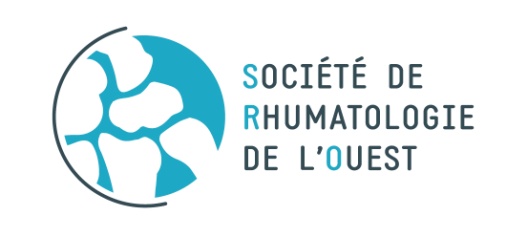 Je soussigné(e) Dr .........................................................................., adhérent(e) de la société de rhumatologie de l’Ouest, donne pouvoir* au Dr.........................................................  pour l’assemblée générale du Vendredi 06 octobre 2023.Date : 									Signature : * Un pouvoir par personne (pouvoir à donner à un(e) adhérent(e) de l’association). 